Vadovaudamasi Lietuvos Respublikos vietos savivaldos įstatymo 16 straipsnio 2 dalies 17 punktu, 4 dalimi, atsižvelgdama į Pagėgių savivaldybės 2016−2018 metų strateginį veiklos planą, patvirtintą Pagėgių savivaldybės tarybos 2016 m. vasario 18 d. sprendimu Nr. T-41 „Dėl Pagėgių savivaldybės 2016−2018 metų strateginio veiklos plano patvirtinimo“, Pagėgių savivaldybės taryba n u s p r e n d ž i a:Pritarti projekto „Sveikos gyvensenos skatinimas Pagėgių savivaldybėje“ paraiškos rengimui ir projekto veiklų vykdymui, pagal 2014−2020 m. Europos Sąjungos fondų investicijų veiksmų programos 8 prioriteto „Socialinės įtraukties didinimas ir kova su skurdu“ 08.4.2-ESFA-R-630 priemonę „Sveikos gyvensenos skatinimas regioniniu lygiu“.Numatyti savivaldybės 2018-2020 m. biudžete 7,5 procentų lėšų nuo projekto tinkamų finansuoti išlaidų vertės ir padengti netinkamas projektui įgyvendinti būtinas išlaidas ir tinkamas išlaidas, kurių nepadengia projekto finansavimas.Užtikrinti projekto veiklų tęstinumą 5 metus po projekto įgyvendinimo pabaigos.Sprendimą paskelbti Teisės aktų registre ir Pagėgių savivaldybės interneto svetainėje www.pagegiai.lt.Šis sprendimas gali būti skundžiamas Lietuvos Respublikos administracinių bylų teisenos įstatymo nustatyta tvarka.Savivaldybės meras 						Virginijus Komskis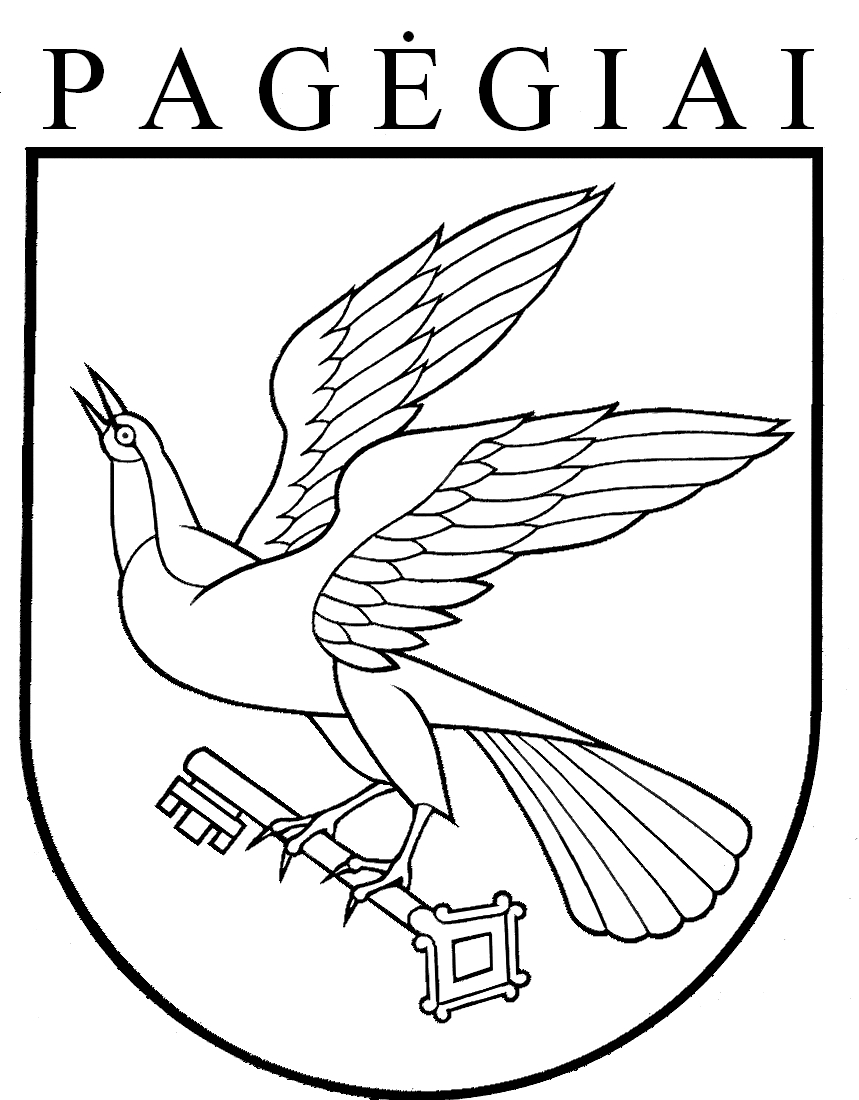 Pagėgių savivaldybės tarybasprendimasdėl pritarimo projekto „SVEIKOS GYVENSENOS SKATINIMAS PAGĖGIŲ SAVIVALDYBĖJE“ paraiškos rengimui, veiklų vykdymuiir lėšų skyrimui2018 m. vasario 20 d. Nr. T-24Pagėgiai